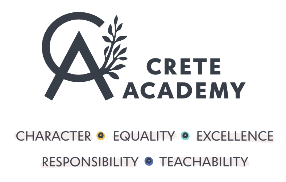                                                 REGULAR BOARD MEETING AGENDA                                                               	     April 13, 2023, 5:30 PM          info@creteacademy.org (323-791-1600) 
 https://ucihealth.zoom.us/j/96878681942?pwd=VkVIWSt0VTYyTHFzcmhHTHVleHR2Zz09&from=addon
                          Meeting ID: 968 7868 1942 (Passcode: 803243)                       6103 Crenshaw Boulevard, Los Angeles, CA
                    1775 Ximeno Avenue, Long Beach, CA                      18111 Elaine Avenue, Artesia, CA                         385 Charles E Young Dr. E, Los Angeles, CA                         444 South Flower Street, 1800, Los Angeles, CA                       515 S Figueroa St, Suite 2000 90071 
Welcome 
Roll Call Yusef Alexander  	present_____   absent_____Dr. Reginald Austin	present_____  absent_____Joss Tillard Gates        present_____   absent_____Bryan Gonzalez  	present_____  absent_____ 	Marina Samson	present_____  absent_____Lataysia Starks	present______absent_____Ursula Worsham	present______absent_____Public Comment info@creteacademy.org  (323-791-1600)Review and Approval of Meeting Minutes                                   	        	BOARD VOTEFebruary & March Regular Board Meeting MinutesYusef Alexander  	yay ____    nay_____Dr. Reginald Austin	yay ____    nay_____Joss Tillard Gates        yay ____    nay_____Bryan Gonzalez  	yay ____    nay_____	Marina Samson	yay ____    nay_____Lataysia Starks	yay ____    nay_____Ursula Worsham	yay ____    nay_____




The Board requires a Board Chair (President) and one should be 	       	BOARD VOTE		appointed by the entire governing board. To ensure adequate support for the governing board and school respectfully, the Executive team requests an interim Board Chair be named on record, until a permanent board chair is identified.Yusef Alexander  	yay ____    nay_____Dr. Reginald Austin	yay ____    nay_____Joss Tillard Gates        yay ____    nay_____Bryan Gonzalez  	yay ____    nay_____	Marina Samson	yay ____    nay_____Lataysia Starks	yay ____    nay_____Ursula Worsham       	yay____    nay_____The Executive Team at Crete Academy would like to add two          	BOARD VOTEadditional board members to the Board of Directors. The two individuals for the board's consideration are very passionate about providing a high-quality education to our students and have both served on charter school boards in Los Angeles. This item is for board VOTE. @Brett Mitchell will provide you with the resumes Yusef Alexander  	yay ____    nay_____Dr. Reginald Austin	yay ____    nay_____Joss Tillard Gates        yay ____    nay_____Bryan Gonzalez  	yay ____    nay_____	Marina Samson	yay ____    nay_____Lataysia Starks	yay ____    nay_____Ursula Worsham       	yay____    nay_____Universal PreKindergarten Planning and Implementation Grant		BOARD VOTEThe California 2022–23 State Budget package allocated additional funding for the UPK Planning and Implementation Grant Programas a state early learning initiative with the goal of expanding accessto prekindergarten programs at local educational agencies (LEAs). Crete Academy has applied for this grant programYusef Alexander  	yay ____    nay_____Dr. Reginald Austin	yay ____    nay_____Joss Tillard Gates        yay ____    nay_____Bryan Gonzalez  	yay ____    nay_____	Marina Samson	yay ____    nay_____Lataysia Starks	yay ____    nay_____Ursula Worsham       	yay____    nay_____

.Updated 2022-2023 TK-6th Grade Suicide Prevention Plan for		BOARD VOTECrete Academy.  The Suicide Prevention plan has been updatedto include documents Suicide Prevention Awareness for staff, Understanding Suicide Myths and Facts, Self Injury Awarenessfor Staff and a list of resources available for Suicide PreventionYusef Alexander  	yay ____    nay_____Dr. Reginald Austin	yay ____    nay_____Joss Tillard Gates        yay ____    nay_____Bryan Gonzalez  	yay ____    nay_____	Marina Samson	yay ____    nay_____Lataysia Starks	yay ____    nay_____Ursula Worsham       	yay____    nay_____Student Handbook to be updated – during the recent 3/2		BOARD VOTEOversight Review we received an action item to update our FamilyHandbook to list the Director of Programs as Crete AcademyHomeless Liaison contact Yusef Alexander  	yay ____    nay_____Dr. Reginald Austin	yay ____    nay_____Joss Tillard Gates        yay ____    nay_____Bryan Gonzalez  	yay ____    nay_____	Marina Samson	yay ____    nay_____Lataysia Starks	yay ____    nay_____Ursula Worsham       yay____    nay_____10. Charter School Facilities Program Funding Board Resolution		BOARD VOTEYusef Alexander  	yay ____    nay_____Dr. Reginald Austin	yay ____    nay_____Joss Tillard Gates        yay ____    nay_____Bryan Gonzalez  	yay ____    nay_____	Marina Samson	yay ____    nay_____Lataysia Starks	yay ____    nay_____Ursula Worsham       yay____    nay_____EdTec, Charter Impact, and CSMC 					BOARD REVIEW & VOTE
MTD Fiscal Reports                                                                                             	BOARD REVIEW 1. Financial Summary                 - ADA Analysis                - Income Statement (YTD Budget vs. YTD Actuals and Budget vs. Forecast)                - Balance Sheet2. Cash Flow Forecast3. Financial Narrative4. Check Register